 Office of Operations                                                     E. Gaynor Brennan Municipal Golf Course     	      Golf Commission                 451 Stillwater Road		                Robert Judge, Chairman                               Stamford, CT 06902		             Michael Briscoe, Vice Chair				                			                         Martin Vera                                                                         May 21, 2024To whom it may concern:The Golf Commission cancelled the meeting that was scheduled for Tuesday, May 21, 2024, due to not having a quorum. The next scheduled monthly meeting will be held on June 18, 2024, unless otherwise announced.Thanks,Michele O’BrienAdministrative AssistantE.G. Brennan Municipal Golf Course      MayorCaroline Simmons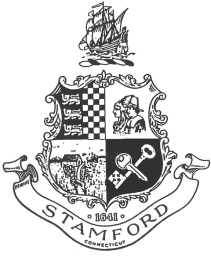                        Director of Operations                               Matthew Quinones                 Director of Parks & Recreation                               Kevin Murray                  Golf Course Superintendent                     Hidalgo Nagashima  CGCS